Discussion Group FormGroup Members’ Names: Kaitlyn Lovell, Afton Goins, Ally Coughenour TA: Erin Besser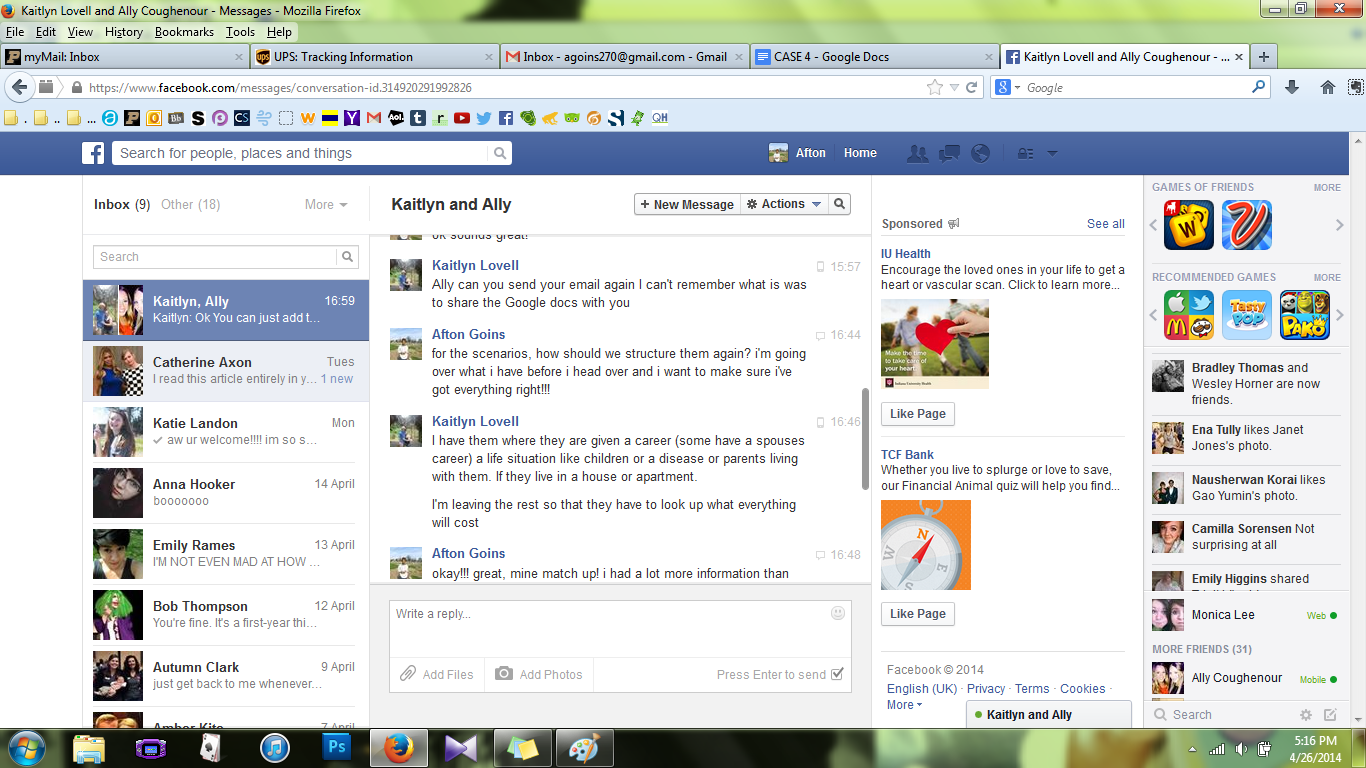 Discussion RecordDiscussion RecordPlease provide an overview of what topics your group discussed as you planned your lesson.We all quickly decided that we wanted to have our students learn how to do a budget if they were given different life situations that really could happen to them.How did you decide what topics to discuss as you planned your lesson?It didn’t take long for us to decide. We found a standard that worked well with what we thought the high school kids would need to know about finances. What Web 2.0 tool(s) did you select?We used Facebook and Google docs.Why did you select this tool?We selected Facebook because we all had one and knew how to use it effectively. Google docs is so we can share each of our parts with one another so that we each had the parts to put on our Weebly.What was your experience with using this tool?  Was it helpful or was it a hindrance?  Explain.  Would you use it again?  Why or why not?Our experience with both of them was really good. They were both very helpful. Facebook messaging helped us stay in touch and talk about our different sections and Google docs was helpful by letting us each have every part of our lesson. We would use them both again because they made our case a lot easier to do. Insert a screen capture (or a link to) of anything you created with your selected Web 2.0 tool.(attached below)